INFORME DE GESTORIA CORRESPONDIENTE AL MES DE JULIO 2019DIP. GABRIELA ZAPOPAN GARZA GALVÁN.JULIO:SE REALIZÓ LA ENTREGA DE DOSCIENTAS TREINTA MOCHILAS EN DIVERSAS COLONIAS POR MOTIVO DEL REGRESO A CLASES.SE REPARTIERON TRESCIENTAS DESPENSAS EN DIVERSAS COLONIAS.SE BRINDARON POCO MÁS DE VEINTE ASESORÍAS JURÍDICAS GRATUITAS.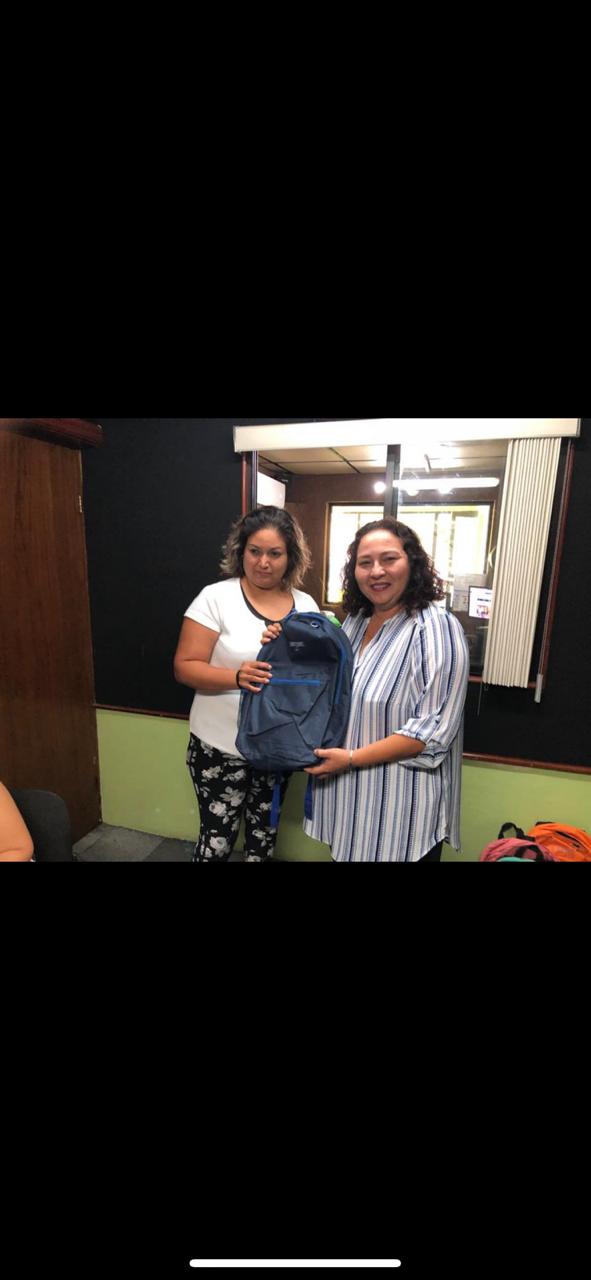 